Listes de nouvelles ou de romans fantastiques : 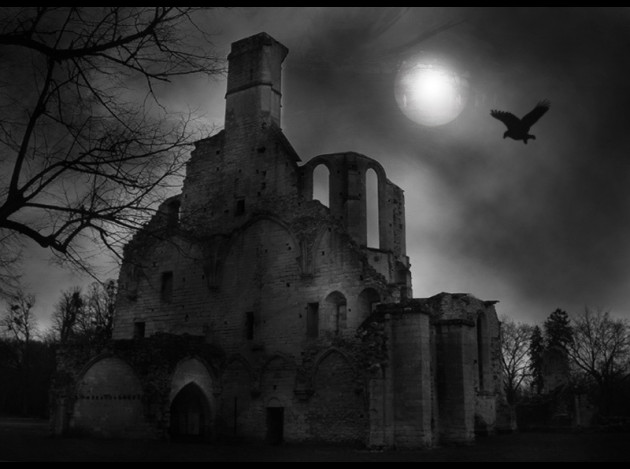 Romans : -L’étrange cas du Dr Jekyll et de Mr Hyde . De Robert Louis Stevenson. Librio 2 euros-Hugo de la nuit de Bertrand Santini, auteur contemporain Grasset jeunesse, 13,50 euros-La peau de chagrin d’Honoré de Balzac (pour les très très bons lecteurs) Petits Classiques Larousse, 3 euros.  Le livre existe en version abrégée.Nouvelles :-La Morte et autres nouvelles fantastiques de Guy de Maupassant .Edition classiques et cie collège  2,95 euros. Contient les nouvelles La Morte, La Main, Apparition, Qui sait ? -Nouvelles Histoires Extraordinaires D’Edgar Allan POE.  Edition Gf Flammarion, 3,80 euros, contient les nouvelles suivantes : Le Chat noir, Le Portrait Ovale…Ou lire la nouvelle de POE : Le double assassinat de la rue Morgue. -La Vénus d’Ille de Prosper Mérimée. Classiques Hatier, 3,40 euros.  Contient un groupement de textes sur l’objet Magique.-Le veston ensorcelé de Dino Buzzati Edition classiques et cie collège 3,60 euros-La Cafetière et autres contes fantastiques de Théophile Gautier. Biblio collège contient les nouvelles La cafetière, Le pied de la Momie …3 euros